Newburyport City Hall 60 Pleasant Street, PO Box 550 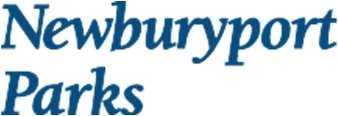 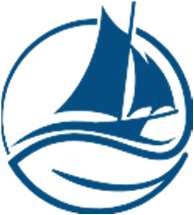 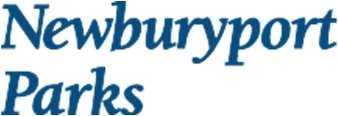 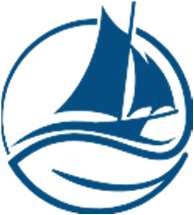 Newburyport, MA 01950 978.465.4462 FAX 978.465.4452  parks@cityofnewburyport.com Parks Commission Special Meeting Agenda Tuesday, November 15, 2022 – 5:30 pm City Hall, Second Floor, Mayor’s Conference Room New Businesso 	Strategic Visioning Session 3 (Full Parks Commission & Kim Turner) (5:30-7:00) 